Ақкөл қаласының БММ-де бірінші тоқсан жемісті өтті. Оқу жылының басында жаңа музыкалық материалды үйренуге тура келгеніне қарамастан, оқушыларымыз  шығармаларды үйреніп, түрлі деңгейдегі байқауларға қатысып, келесі нәтижелерге қол жеткізді: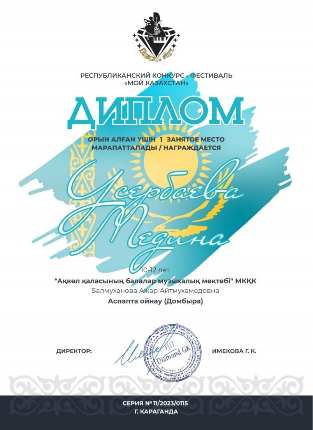 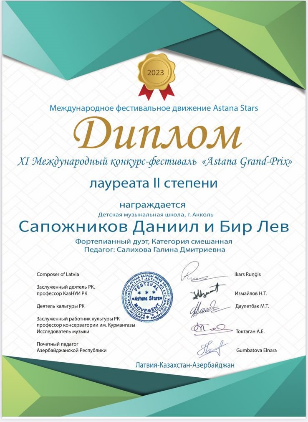 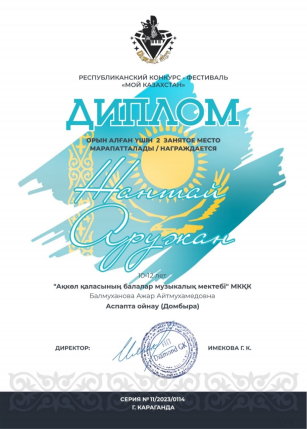 Сапожников Даниил және  Бир Лев «Astana Grand Prix» халықаралық байқауының 2 дәрежелі лауреаттары. Қарағанды  қаласында өткен «Менің Қазақстаным» атты республикалық конкурс-фестивалінде  Өсербаева Медина - 1 орын, Жантай Аружан - 2 орынды иеленді.  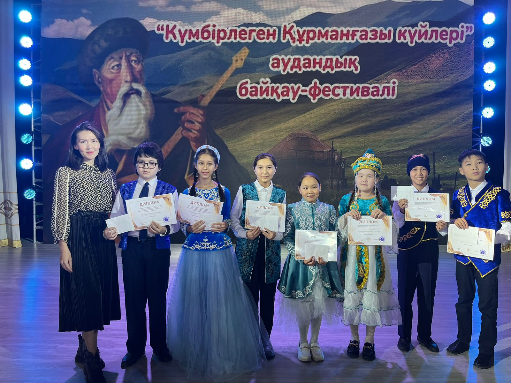 Ақкөл қаласының  аудандық  «Күмбірлеген Құрманғазы күйлері» байқау-фестивалінің дипломы: Душмухаметова Дильназ, Амандықова Аружан, Жантай Аружан, Әбдірахманов Әмір, Ерікхан Шынарбек, Тұрлыбек Арлан, Өсербаева Медина. 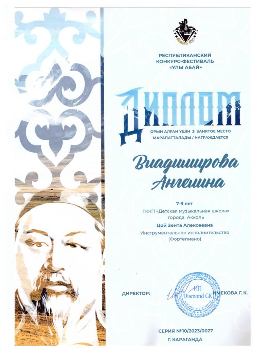 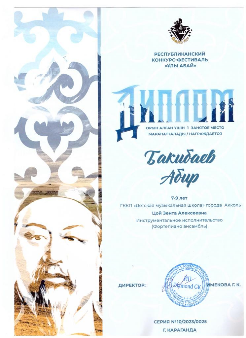 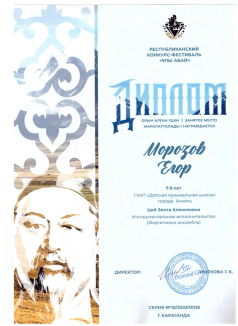 Ұлы Абай»  республикалық байқауы  Владимирова Ангелина 2 сынып - 3 дәрежелі диплом.. "Ұлы Абай" республикалық байқауы, фортепиано ансамблі Морозов Егор және Бакибаев Абир 3 сынып-1 дәрежелі лауреаттары.